                      OBEC ŽIŽELICE     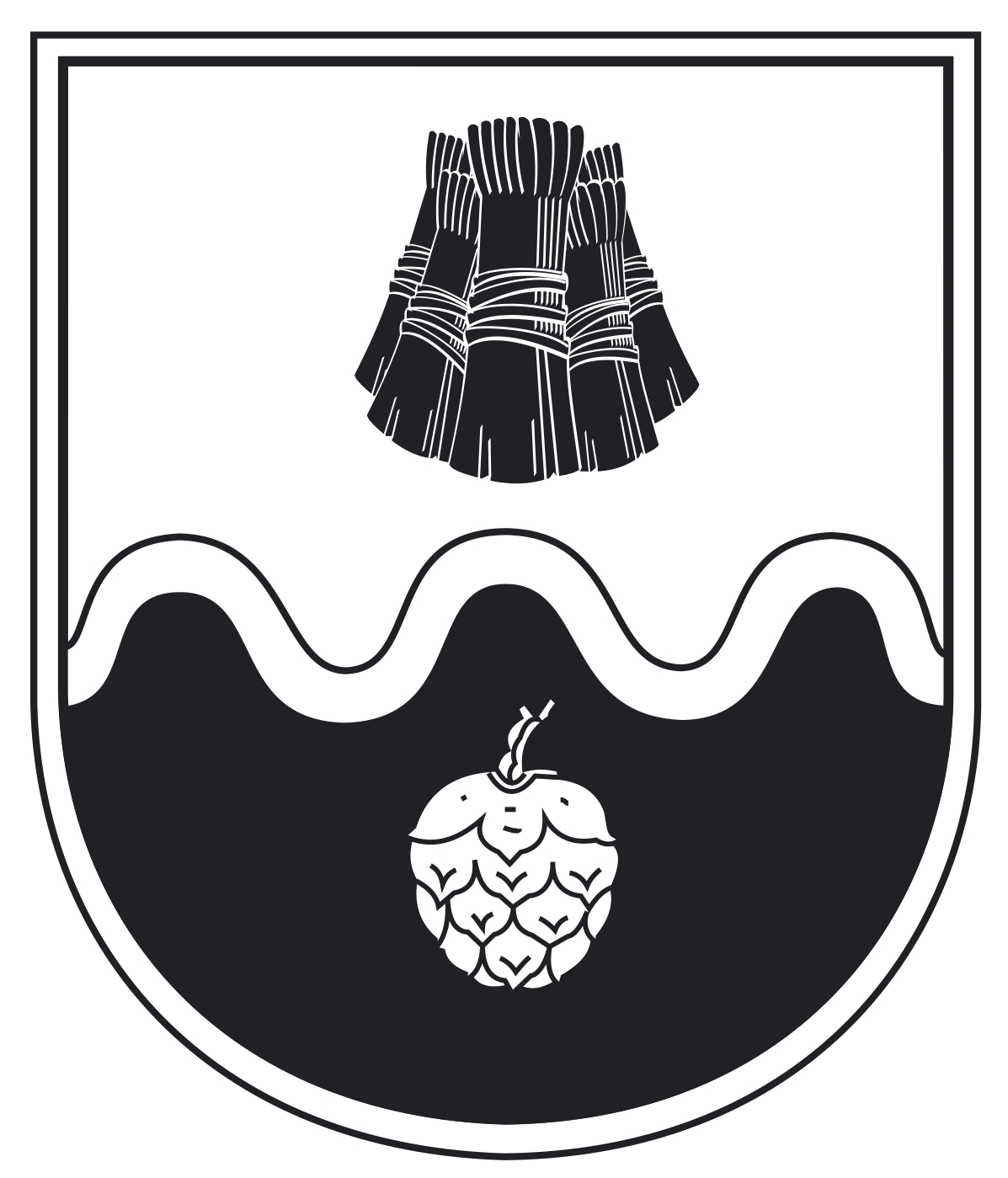 U S N E S E N Í č.   3/2016Z VEŘEJNÉHO   ZASEDÁNÍ    ZASTUPITELSTVA OBCE ŽIŽELICEZe  dne   25.05.2016        Obecní zastupitelstvo schvaluje: 1. / Ověřovatelé zápisu veřejného zastupitelstva p. Kot Jiří, Provazník Jan        Program veřejného zastupitelstva          Kontrolu usnesení z minulého zastupitelstva. 2. / Projednání a schválení závěrečného účtu obce Žiželice za rok 2015 a souhlasí        s ním  s výhradou , projednalo a schválilo zprávu o výsledku hospodaření        za rok 2015 s tímto nápravným opatřením, účetní musí účtovat vznik pohledávek        předpisy na účty např. 311,315.  3. / Projednání a schválení účetní závěrky obce Žiželice za rok 2015 dle ustanovení       § 84 odst. 2 písm.) zákona o obcích účetní závěrku roku 2015 včetně výsledku       hospodaření       Výsledek hospodaření za rok 2015 skončil přebytkem 581 215.20,-Kč.  4. / Schválení odpisového plánu obce Žiželice na rok 2016.    5. / Schválení prodeje pozemku v k.ú.Žiželice č. p.108/6 zahrada o výměře 373m2       panu Makukovi Michalu za 20,-Kč/m2.  6. / Schválilo odkoupení pozemků v obci Žiželice p.č.1395 o výměře 2210m2,      p.č.133 o výměře 846m2 a p. č.131/1 o výměře 253m2 od jejich majitelů za cenu      50,-Kč/m2.Obec pozemku potřebuje na výstavbu domu pro seniory.   7. / Výpůjčka pozemků pro plánovanou akci, Cyklostezka Ohře „investorem       Ústecký kraj jedná se o tyto pozemky:       k.ú.Stroupeč p.č.194 o výměře 35m2 ost.plocha,208/1 o výměře 716m2 ost.plocha,       p.č.210/5 o výměře 8m2 orná půda,p.č.209/14 o výměře 35m2 ost.plocha,p.č.264/4       o výměře 15m2 ost.plocha,221/1 o výměře 35m2 ost.plocha.K.ú.Přívlaky p. č.430/1      o výměře 35m2 ost.plocha a p.č.61 o výměře 204m2 ost.plocha.     8./ Schválilo propachtování pozemku v k.ú.Stroupeč p.č.80/1 o výměře 628m2,78/1       o výměře 445m2,p. č.76/1 o výměře405m2 a k.ú.Přívlaky  445m2,p. č.76/1 o výměře405m2 a      k.ú. Přívlaky č. p.153/6 o výměře 5555m2 část pozemku panu Pauček Miroslav Přívlaky 22.  9. / Schválilo spolufinancování na akci Rekonstrukce topení klubovna Žiželice. Část       akce financováno z dotace Program obnovy venkova od Ústeckého kraje-152 000,-Kč,      další část z rozpočtu obce. 10. / Schválilo oprava místní komunikace v obci Hořetice. Akce bude financována z rozpočtu        obce.Obecní zastupitelstvo neschvaluje:Obecní zastupitelstvo vzalo na vědomí:11. / Informaci o vodovodu Stroupeč12. / Uzavření železničních přejezdů od 8. 6. 2016 do 10. 6. 2016 a 19. 6. 2016 do 30. 6. 2016       přejezd v Žiželicích směrem na Hořetice a přejezd v obci Hořetice kdy bude náhradní       autobusová doprava místo vlaků.13. / Akce konání –kácení máje 4. 6. 2016 a dětský den 2. 7. 2016.                          Kvítek  Petr                                                  Kovač Vojtěch                    starosta obce Žiželice                                       místostarosta obce